Χρωμάτισε τους σκελετούς των γυαλιών.ΚΟΚΚΙΝΟ                                           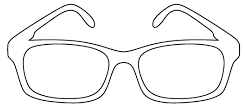 ΜΠΛΕ                                               ΠΡΑΣΙΝΟ                                                                                           ΚΙΤΡΙΝΟ 